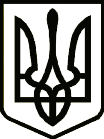 УкраїнаПРИЛУЦЬКА РАЙОННА ДЕРЖАВНА АДМІНІСТРАЦІЯ ЧЕРНІГІВСЬКОЇ ОБЛАСТІРОЗПОРЯДЖЕННЯПро відзначення в районі Дня пам’яті жертв голодоморів На виконання Плану заходів зі вшанування в районі пам’яті жертв Голодомору 1932-1933 років в Україні від 24 листопада 2021 року та з метою утвердження ментальності й культури українського народуз о б о в ’ я з у ю:1. Провести 26 листопада 2021 року в с. Яблунівка районний мітинг-реквієм до Дня пам’яті жертв голодоморів із покладанням квітів до пам’ятного знаку жертвам голодоморів.2. Затвердити кошторис видатків для забезпечення проведення заходу (додається).3. Фінансовому відділу районної державної адміністрації забезпечити фінансування видатків, пов’язаних із проведенням вищезазначеного заходу, відповідно до затвердженого кошторису за рахунок коштів, передбачених у районному бюджеті на 2021 рік районної державної адміністрації на виконання «Районної програми відзначення державних та професійних свят, фінансового забезпечення ефективного виконання представницьких функцій та інших видатків на 2021 рік» по КТПКВК МБ 0210180 «Інша діяльність у сфері державного управління» КЕКВ 2210.  4. Контроль за виконанням цього розпорядження покласти на керівника апарату районної державної адміністрації.В.о. голови							                    Володимир ЧЕРНОВДодаток до розпорядження головирайонної державної адміністрації24 листопада 2021 року № 289КОШТОРИС видатків на забезпечення проведення заходів із нагоди Дня пам’яті жертв голодоморів(грн)Квіткова продукція                                                                       1600,00(продукція рослинництва, у тому числі тепличного, Код ДК 021:2015 03120000-8 )Всього:                                                                                               1600,00від24 листопада2021 р.          Прилуки			      №289Завідувач сектору інформаційної роботи апарату районної державної адміністраціїТетяна МИРВОДА